Проєкт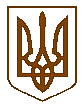 КАБІНЕТ МІНІСТРІВ УКРАЇНИПОСТАНОВАвід                                 2022 р. №КиївПро внесення змін до постанови Кабінету Міністрів України
від 28 березня 2018 № 214Кабінет Міністрів України постановляє:Внести до постанови Кабінету Міністрів України від 28 березня 2018 р. № 214 “Питання забезпечення житлом деяких категорій осіб, які брали участь у бойових діях на території інших держав, а також членів їх сімей” (Офіційний вісник України, 2018 р., № 29, ст. 1029; 2021 р., № 64, ст. 4017) зміни, що додаються.Прем’єр-міністр України                                                               Д. ШМИГАЛЬЗАТВЕРДЖЕНО 
постановою Кабінету Міністрів України
від 			2022 р. №ЗМІНИ,
що вносяться до постанови Кабінету Міністрів України 
від 28 березня 2018 р. № 214У Порядку та умовах надання субвенції з державного бюджету місцевим бюджетам на виплату грошової компенсації за належні для отримання жилі приміщення для деяких категорій осіб, які брали участь у бойових діях на території інших держав, а також членів їх сімей, затверджених зазначеною постановою:у пункті 4 слова “на первинному та вторинному ринку” виключити;пункти 9 і 11 доповнити словами “станом на перше число відповідного місяця”.У Порядку виплати грошової компенсації за належні для отримання жилі приміщення для деяких категорій осіб, які брали участь у бойових діях на території інших держав, а також членів їх сімей, затвердженому зазначеною постановою:у пункті 6:після абзацу сьомого доповнити новим абзацом такого змісту:“Перевірка інформації про наявність/відсутність  права власності на житлове приміщення здійснюється на підставі інформації (відомостей) з Державного реєстру речових прав на нерухоме майно, Реєстру прав власності на нерухоме майно, Єдиного реєстру заборон відчуження об’єктів нерухомого майна, Державного реєстру іпотек (далі – Реєстри), бюро технічної інвентаризації, а також відомостей, поданих в заяві про призначення грошової компенсації;”.У зв’язку з цим абзаци восьмий — п’ятнадцятий вважати відповідно абзацами дев’ятим — шістнадцятим;абзац восьмий викласти в такій редакції:“перевірка факту надання раніше одержувачу грошової компенсації або членам його сім’ї житла чи виплати грошової компенсації за рахунок бюджетних та благодійних коштів, залучених коштів суб’єктів господарювання, інших джерел, не заборонених законодавством;”;абзац п’ятнадцятий викласти в такій редакції:“прийняття рішення про виплату грошової компенсації члену сім’ї одержувача грошової компенсації, на якого розраховано грошову компенсацію при призначенні грошової компенсації одержувачу грошової компенсації (далі - уповноважений член сім’ї), у зв’язку із смертю одержувача грошової компенсації, якому призначено грошову компенсацію, але не виплачено.”;у пункті 8:підпункт 9 викласти в такій редакції:“9) довідки (відомостей) про наявність/відсутність зареєстрованого до 31 грудня 2012 р. права власності на житло, яке розташоване в населених пунктах на підконтрольній Україні території, за заявником та членами його сім’ї, на яких нараховується грошова компенсація. У разі відсутності/неможливості одержання довідки (відомостей) про наявність/відсутність зареєстрованого до 31 грудня 2012 р. права власності на житло, яке розташоване в населених пунктах на підконтрольній Україні території, про цей факт заявник зазначає в заяві.”;абзаци одинадцятий — дванадцятий викласти в такій редакції:“Інформаційну довідку про зареєстровані речові права на нерухоме майно заявника та членів його сім’ї, на яких нараховується грошова компенсація, орган соціального захисту населення самостійно отримує з Реєстрів.Інформацію про зареєстроване та фактичне місце проживання, наявність/відсутність у заявника та членів сім’ї, на яких розраховується грошова компенсація, майнових прав на незакінчене будівництвом житло та про те, що заявнику не надавалося житло раніше і не виплачувалася грошова компенсація за рахунок бюджетних та благодійних коштів, залучених коштів суб’єктів господарювання, інших джерел, не заборонених законодавством, як члену сім’ї особи, яка загинула (пропала безвісти), померла, або як особі з інвалідністю, заявник зазначає в заяві.”;пункт 9 доповнити новими абзацами такого змісту:“У випадках, коли заявник не проживає за місцем перебування на квартирному обліку (робота, навчання, тощо в іншій місцевості), акт обстеження матеріально-побутових умов складається органом соціального захисту населення за фактичним місцем проживання/перебування зазначеним заявником в заяві. Якщо органом соціального захисту населення під час обстеження матеріально-побутових умов за місцем перебування на квартирному обліку заявника не підтверджено факт його проживання за місцем перебування на квартирному обліку, він звертається до органу соціального захисту населення за місцем фактичного проживання/перебування заявника, яке зазначене в заяві, з проханням здійснити обстеження матеріально-побутових умов. Звернення надсилається не пізніше ніж протягом наступного робочого дня після складання акту за місцем перебування на квартирному обліку.Відповідний орган соціального захисту населення протягом п’яти робочих днів з дати надходження звернення обстежує матеріально-побутові умови заявника за місцем його фактичного проживання/перебування, про що складає акт за формою, встановленою Мінветеранів, і не пізніше ніж протягом наступного робочого дня надсилає акт органу соціального захисту населення.”;у пункті 11 слова “і Мінветеранів” виключити;підпункт 9 пункту 13 викласти в такій редакції:“9) інформація про те, що заявникові або членам його сім’ї вже надавалося житло або виплачувалася грошова компенсація за рахунок бюджетних та благодійних коштів, залучених коштів суб’єктів господарювання, інших джерел, не заборонених законодавством;”; підпункт 7 пункту 14 викласти в такій редакції:“8) заявникові вже надавалося житло або вже виплачувалася грошова компенсація як члену сім’ї особи, яка загинула (пропала безвісти), померла, або як особі з інвалідністю I-II групи із числа учасників бойових дій на території інших держав за рахунок бюджетних та благодійних коштів, залучених коштів суб’єктів господарювання, інших джерел, не заборонених законодавством;”;у пункті 18:в абзаці шостому після слів “за регіонами України” доповнити словами і цифрами “збільшена в 1,5 рази.”;абзац дев’ятий виключити;у пункті 19:абзац п’ятий викласти в такій редакції:“Вп - жила площа у житловому приміщенні, яке розташоване в населених пунктах на підконтрольній Україні території (крім житлового приміщення, яке зруйноване або стало непридатним для проживання внаслідок збройної агресії Російської Федерації, що підтверджується актом обстеження технічного стану житлового приміщення (будинку, квартири), яка перебуває у власності заявника (членів його сім’ї, які включені в розрахунок грошової компенсації);”;абзац восьмий викласти в такій редакції:“Км - коефіцієнт збільшення опосередкованої вартості 1 кв. метра загальної площі житла, визначений в абзаці шостому пункту 18 цього Порядку;”;у пункті 28 слова “протягом року” замінити словами “протягом шести місяців”, слова “на первинному або на вторинному ринку нерухомості” виключити;у пункті 29 слова на “первинному та вторинному ринку” виключити;абзац третій пункту 35 викласти в такій редакції:“придбання, набуття у власність заявником та/або членами сім’ї, на яких розраховано грошову компенсацію, житлового приміщення на підконтрольній Україні території, інвестування в об’єкти житлового будівництва шляхом укладання інвестиційного договору відповідно до Закону України “Про інвестиційну діяльність” або договору купівлі-продажу майнових прав, або договору про пайову участь, з нормою жилої площі, що відповідає нормі, визначеної статтею 47 Житлового кодексу Української РСР (на кожного члена сім’ї), після призначення грошової компенсації;”;у пункті 36 слова “протягом року” замінити словами “протягом шести місяців”;пункт 47 після абзацу першого доповнити новим абзацом такого змісту:“У такому разі кошти грошової компенсації повертаються заявником та членами його сім’ї добровільно або за рішенням суду.”.У зв’язку з цим абзац другий вважати відповідно абзацом третім.___________________